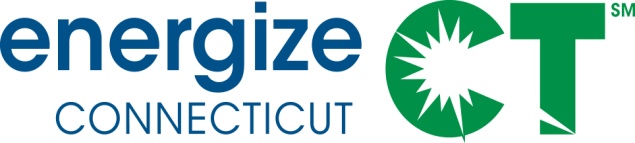 EEB Evaluation Committee Monthly MINUTES – DRAFTMONDAY January 10, 2022 – 10:00-11:15  ALL VIRTUAL MEETING – NO MEETING ROOM (recordings posted)Meeting Materials in Box folder: is https://app.box.com/s/xxx New Link: Join Zoom Meeting - https://us02web.zoom.us/j/2534751779Phone in: 408/638-0968, Meeting ID: 253 475 1779Backup only -Call-In Number: 303/900-3524; WEB Access:  www.uberconference.com/skumatzJoin link with video only.  USE PHONE (NOT COMPUTER) FOR VOICE, AND MUTE WHEN NOT SPEAKING (Backup number – only if primary # doesn’t work – https://zoom.us/j/2534751779; and use computer for voice.COMMITTEE MEETING MINUTES-DRAFT Call to order -  Attendees:  McLean*, Donatelli, Viglione*, Malmrose, Emerick, Dyke-Redmond, Errichetti, Williams; Eigo, Doucette, Sheth; Sherwood, Lawrence, Reed, Mosenthal; Skumatz, Wirtshafter, Gowans, Prahl, Jacobs. Public Comment - none										Minutes and invoices –`									December Minutes – Skumatz will circulate an EVOTE for the minutesEA Team December invoice was already approved (2 parts evotes 12/17)Non-Project Updates and Issues							       	 Interim e-votes and meetings – (bottom of agenda, Skumatz).  Thanks to DEEP and Viglione for approving the straggler minutes and invoices votes.  There is a presentation later today 11:30-12:30 on the low energy homes, and a requested briefing on the evaluation plan with the EEB.  Many meetings and votes in December.  Committee approved the 3-year Evaluation Plan and the EA Budget, and approved the budget reallocations among existing evaluation studies.  There were presentations of the HP and Outreach / workforce project results (R1965/2027, and X2022, respectively.  A final report was circulated for C1901 and a kickoff was held for X1931-4.  Covid Updates from utilities, if any - Avangrid reviewing policies… no changes yetUpdate on data sharing authorized by EA Team to reduce data requests / leverage data - noneWorking with Exec Secretary on getting current on posted studies – sent finals, presentations; missing draft reports yet to be checked.  Need to catch up on recordings.Status of Data requests and deliverables - separate data tracking form:  From last meeting there was substantial issue on 1983 - status.1939 – UI will check if any ER projects.1932 – 1 outstanding data request - / do a call with ES to see what’s left1942 – NMR awaiting arrears data?  Utilities note it may be formatting, and they may be awaiting feedback from contractor.  Plus, some data were updated for 2020, and that will be sent.  1983 – Awaiting Gas savings data for this project.  One utility sent ISO data that are all encompassing, and the contractors can work on using that.  Also, some account data is also being waited for, but utilities are working on using account numbers from a file from the contractors. Update on data / PO incentives input process- Skumatz will complete in January and update EA, DEEP and then committee.Review of final reports issued (list is below; have since learned 1931-1 is complete and will be posted immediately); Legislative Report is underway and should be ready for (approval at or before Feb meeting)Items for Discussion / Vote – headed to EEB on Wednesday				Minor tweak to Approved Evaluation Plan – review of Plan and EA Budgets.  Left out one study on examining which residential Weatherization (Wx) measures could be extended to Commercial ($85K).  Added to study 2242.  Did not change the budget or budget by year, because the study was funded by moving a little bit more of the two large C&I impact evaluations into 2025 (outside this plan), and a few minor yearly percentage adjustments to get the same dollars for each year.  Some discussion and clarification.  VOTE for Eval Plan and EA budgets PASS:  Motion Made Seconded (Viglione / McLean) to adopt slightly revised Evaluation Plan budget and EA budget.  Passed with votes by Viglione & McLean.  DEEP abstains on plan budget issues.EA Team Scope / Work Plan- Hasn’t been done before but Skumatz thought it would be beneficial to have EA follow more of procedures Tech Consultants do, and because it would address the issue the EEB had with the Evaluation Plan budget, not knowing “what the EEB was buying” from the Evaluation Plan budget, with the issue extrapolated pro-actively to EA budget. Committee liked seeing this document and thought EEB would appreciate seeing it.VOTE for EA Work Scope PASSES:  Motion Made Seconded (McLean / Viglione McLean) to approve the EA team SOW / work plan.  Passed with votes by Viglione & McLean.  DEEP abstains on plan budget issues.Walk through highlights of EEB presentation abstract prepared by the EA team – In Oct or Nov meeting, EEB asked for a briefing in their January meeting. Skumatz walked through the two-page abstract provided to EEB to prep them for Wednesday’s briefing.  The abstract identified the high points of:Improved evaluation responsiveness and flexibility with the move back to three-year Research Area contractors and greater study-start flexibility than annual RFP-based studies; and the greater responsiveness from the Roadmap change that allowed more communication in planning studies; the reasons for the budget increase (changing EE environment, demand for more and different studies by stakeholders, percent of evaluation as share of C&LM program budget much lower than national average)  the greater range and depth of studies allowed from the enhanced budget.  It allows greater sample size and strata breakdowns; more baseline work and planning databases; ISP and other key work getting more market-respectful savings; and new issues needed because EE is changing in CT (lighting decline, HP and electrification; other).  The abstract also included the list of studies and breakdown by type.Committee liked the abstract approach, thought it was a good idea, and thought it was important to emphasize the budget rationale related to changing environment and stakeholder need / demand for more varied studies. Status of Three-Year Research Area RFP						             EA has revised the body of the old RFP to make it an RFQ (3 years and research areas, means traditional RFP won’t suit).  Respondents have to write Part A (abbreviated scopes / budgets for 3 projects per research area) and Part B (qualifications in key topics within the Research Area).  EA Team is writing the scopes for the 9 projects and expect to be done asap this week.  Next step is committee review of the draft, so it can be sent out and returned asap.  Discussion of timing, length of time to contract, SENDING THIS WEEK for committee review.  3 projects each research area for scoping (all initial year):  Discussion of Project Status (Gantt, Project Summaries Provided monthly w/spend)                Included as attachment. C&I Projects (Gowans & Jacobs); Residential Projects (Wirtshafter & Skumatz).  There were comments made that these updates seem too rushed.  Skumatz pointed out that in Ct we try to focus on deviations or problems, and that additional background is provided in the Status report that comes out monthly at the same time as the Gantt.  But in future, EA can pause more and give more context as desired. C1901. Final report distributed for Posting 12/14.  COMPLETE.C1906.  Process Evaluation Ongoing - Process evaluation research and survey implementation - Program staff and vendor IDIs to be administered Q4 2021 and Q1 2022C2014.  Phase 2 kick off help on 11/19/21. Customer data requested and DNV preparing survey guides.C1902.  Baseline surveys in field, ECB NTG participant instrument in development, upstream NTG analysis in progress, fielding cross-cutting market actor IDIsC1931-1.  Finalized report based on review draft comments, and answered a follow-up question.  This report is done and will be issued imminently. C1931-5. Data synthesis and aggregation of results.R1959.  Final report distributed for posting 11/22, COMPLETE.R1965 with R2027.  Results and Recs presentation to stakeholders held on 12/17; aiming to submit review draft end of Jan 2022.R1982.  Recruitment and monitoring equipment installations are feasible and underway. We have completed more than 115 installations. R1965 with R2027.  Results and Recs presentation to stakeholders held on 12/17; aiming to submit review draft end of Jan 2022.R1983.  In discussions with utilities to get missing data; cannot complete impact or customer profiling without it (especially for UI). Preliminary findings and draft report in early Q1 2021 assuming timely delivery of outstanding dataR2029.  Team submitting revised project design document in Jan 2022, based on scope/data availability changes.R2120. Comments incorporated, report out shortly)X1939. Phase 1 report complete, Phase 2 evaluations in progressX2022. Presented findings, conclusions, and recommendations to utilities in a presentation before the holiday break.  They are writing a report on the research right now, and will provide a follow-up memo covering the later evaluation of the community program.X2001.  Measure Groups 1 and 2 (residential measures) are complete and analyzed. Measure Group 3 (commercial HVAC) survey is being finalized and will launch in January. Virtual site visits/callbacks for residential measures are complete.X1932. Developing results presentation for EA Team in Jan 22X1942.  Conducting follow-up analysis of arrearage data; developing HES and HES IE survey and sample; reviewing SBEA dataX1931-4. Developing interview guides and data requests.X1931-8.  Phase 2 of study cancelled due to lack of data. Remaining funds will be used for the Advanced Lighting Controls study X1931-4R2015. Completed initial literature review. Ready to provide mid-project stakeholder briefing. Revising initial draft of interim memo.C2117.  RCx vendors are providing detailed measure data to accurately characterize historic RCx program offerings. These are currently expected in early January 2022.E1968. Preparing project design PPT to review with EA Team; aiming for a kickoff meeting in Feb 22.Status of EA Team non-project assignments for 2020/21 & Next Steps: Skumatz reviewed briefly.2021 in review:Tracking 2021 data requests / POs – in progress, finishing Jan 2022Review of C&LM Plan elements related to Eval – To be presented in January Briefing this week2022-24 Evaluation Plan – COMPLETE 2021 if minor changes okRFPs for 2022-24 3-year subject areas –begun Nov/Dec 2021, finishing Jan 2022Contracting documents for 2021 add-on projects – COMPLETE for 2021Legislative report – COMPLETE for 2021Roadmap –complete for 2021 (none in 2022)2021 RFPs –complete for 2021 Contracting for 2021 RFP projects – complete (2022 involves contracting once for 3 yrs.) PSD process 2020 – Complete 2021 PSD process 2021 from summer presentations – complete 2021 (per 2021 roadmap, starts again with reports completed by May 15 for Nov filing; Nov 1 for update.)2022: work scope today (and revisit Eval Plan); RFP in progress (Jan review & release); Legislative report vote in February; PSD#1 - studies close May 15 per roadmap; Updated Evaluation Plan earlier next year (Aug-Oct) and coordinated in timing to provide input to C&LM plan update; PSD#2 - studies close Nov 1 per Roadmap.Other items – End of meeting.To do:  *** Supporting Materials in Box folder and attached before meeting, including:Summary of 2020-21 Votes to Date - Updated; all missing votes (highlighted) resent 1/10/22Other Votes / Meetings / Tracking (2020-2021) Jan 20221/12 Briefing with EEB on Evaluation PlanR2015 Phase 2 – 1:30-2:301/10 – Distributed X1931-1 report (finished 12/15/21.1/10 – PASSED - VOTE for Eval Plan and EA budgets (in committee meeting):  Motion Made Seconded (Viglione / McLean) to adopt slightly revised Evaluation Plan budget and EA budget.  Passed with votes by Viglione & McLean.  DEEP abstains on plan budget issues.1/10 – PASSED - VOTE for EA Work Scope (in Eval committee meeting):  Motion Made Seconded (McLean / Viglione McLean) to approve the EA team SOW / work plan.  Passed with votes by Viglione & McLean.  DEEP abstains on plan budget issues.2021 Final Reports Issued: 3/24 RR1973 ESRPP; 4/16 C1906 SEM Phase 1; 7/23 X1941 MF; 10/21 (or before) X1931-2 (CF&Loadshape), X1931-3 (air compressor), X1931-6 (HOU), X1931-7 (DD), X1931-8 (Adv. T-Stat); 11/22 R1959 Renov&Addn; 11/24 X1931 Early Retirement Phase 1; 12/14 C1901 C&I Sector-wide Process, X1931-1 finished 12/15/21 distributed 1/10/22..  Roadmap, Legislative report, Evaluation Plan.Dec 2021Approved 2022-24 Evaluation Plan 12/17 (Sent 12/16; Donatelli abstain 12/16; McLean in favor 12/16; Viglione in favor 12/17) 2022=$4,500K; 2023=$4,500K, 2024=$5,775KApproved 2022-24 EA Team Budget 12/17(Sent 12/17; Donatelli abstain 12/17; McLean in favor 12/17; Viglione in favor 12/17); 2022=$444,110, 2023=$444,110, 2024=$531,155 Approved PO Budget reallocations, revised, replacing 10/26 version: Sent 12/16, in favor Donatelli 12/16, McLean 12/16, Viglione 12/17.  Add $203.6K to R1982; Add $8K to C1902; Add $25K to R2029; Add $56K to R1965/2027/1983.12/17 - R1965/2027 HPs Key results presentation12/14 – Final report - C1901 C&I Sector-wide Process12/13 – X1931-4 (Lighting Controls) Phase 2 Kickoff12/10 – X2022 Outreach / workforce Key results presentationNov 202111/24 Final Report - R1959 final report (R&A)11/24 11/19 – R2014 Kickoff11/22 Final report - X1931 Early Retirement Phase 1;11/16 – Update on Evaluation to DEEP Day long workshop 11/9, 11/11, 11/12, 11/15 – Discussion meetings on Evaluation Project List, plus meeting11/10 – Evaluation update to EEBOct 202110/27 – PASSED Budget Realloc: Evote to augment budgets for several projects:  +211.6 for R1982 HP/HV Metering for covid stop/start, higher incentives, and meters remaining in a 2nd year; +25K for R2029 Wx from back-and-forth WAP data; and $56K for analysis of attribution and other issues related to HPs.  (Votes in favor received:  Donatelli 10/26, McLean 10/27).  Awaiting Viglione.10/21 - X1931-8 (Adv. T-Stat) study sent out 10/21 – X1931-7 Report complete (HDD)10/21 – Last 2021 PSD meeting with utilities10/19 – R2014 – Phase 2 kickoff10/19 – X1931-3 Report complete (Air Compressor)10/18 – X1931-2 Report complete (CF& Load shape)10/18 – X1931-6 Report complete (HOU)10/13 – Eval presentation to EEB10/1 – R2015 meetingSept 20219/17 – 2021 PSD redline from utilities (Ghani) to EA Team, requesting comments by 9/21.  EA responded more time needed.  Reviewed and called meeting with questions / discussion for 9/23.  Utilities and EA reviewing the small number of comments raised / discussed to finalize shortly.PASSED 9/13:  C&LM Plan budget directions: Approved agreement with discussion of the general structure of recommendations for C&LM Plan evaluation budgets to be forwarded to EEB Board – 1) increase evaluation project budgets to $4.5 million in 2022, increasing to $6 million by 2024.  2) Also approved agreement with general recommendation of structure for increasing EA Team budget by 35% with 50% increases in evaluation project budgets.   Motion / Second:  McLean & Donatelli in favor during Committee meeting Sept 13.  Evote in favor from Viglione 9/14.PASSED 9/13 NMR budget Add’n:  Approved R1983 NMR budget increase of $55,400 in meeting 9/13.  McLean & Donatelli in favor during Committee meeting Sept 13.  Evote needed from Viglione.PASSED: Approved Roadmap 9/9:  Sent 9/3, in favor McLean 9/4, resent 9/9, in favor Donatelli 9/9; awaiting Viglione, resent 9/26, abstains 9/28.9/8/21 – Request for Evaluation Plan Project Ideas; first responses due 9/17Aug 20218/5/21 - PSD 2020 update discussion meeting with EA / Utilities held; Reviewed about a dozen items that ERS review determined were not in redline.  Decisions made/ERS re-reviewing for final redline for 2020 updates.  To begin: updates from 2021 summer study results.July 20217/8/21 - PSD 2020 update discussion meeting with EA / Utilities held; all dispositions for 2020 complete / agreed; forwarded to ERS for redlining and verification.7/1 - Multiple Summer Presentation meetings held for use in PSD / Plan including: R2027 HP/HPWH Reliability & R1965 HP/HPWH Baseline & Potential (7/1); and C2014 C&I Lighting Sat & Remaining Potential (7/1).7/1/21 - PSD 2020 update discussion meeting with EA / Utilities heldJune 20216/25 – C1901 C&I Sector Wide Process Evaluation Review Draft out for Review; 1 extra week means due 7/16.6/22 – X1939 Early Retirement Report out for review; 1 extra week for review (due 7/13)6/8-6/30 Multiple Summer Presentation meetings held for use in PSD / Plan including: X1941 MF (final presentation; 6/8 and 6/17); X1939 Early Retirement (6/14); R1959 SF Reno & Addn (6/17); X1931-6 Hours of Use (6/21); X1931-7 Degree Days (6/21); X1931-4 New Measure-Lighting Controls Res/C&I (6/23); C1901 C&I Sector-Wide Process Eval (6/24); X1931-1 ISP Com’l Boiler & Furnaces (6/28); X2001 EUL C&I (6/28); X2022 Educ/Workforce Initiatives (6/29); X1931-2 Coincidence Factor & Loadshape (6/30); New Measure Compressed Air (6/30); New Measure R/C&I Thermostats (6/30).6/3, 6/10, 6/17, 6/24 -  PSD update meeting / EA & companiesPassed 6/9 Award Project R2015: Evote approving recommended contractor (Evergreen) for project R2015.  (McLean 6/9, Viglione and Li 6/11).  Should be contracted by utilities along with R1968 asap.6/3 PSD update meeting / EA & companiesMay 20215/21 X2022 Phase 1 presentation / methods / best practices5/19 SEM Phase 1 repeat presentation5/6 Kickoff 3 “New Measure” projects (air compressor, advanced thermostats, advanced lighting controls)5/6 -  PSD update meeting / EA & companiesApril 20214/15 C1906 SEM Phase 1 Presentation4/12 PASSED: Augment SERA Budget, add $69K to initial budget of $328,970, transferring from X1940; All in favor in April Evaluation Committee meeting. Documented in memo dated 4/12.4/7 R1973 Retail Products Final Presentation4/1, 4/8 -  PSD update meeting / EA & companiesMarch 20213/30 C1902 ECB NTG and Baseline K/O3/22 X1942 NEI KickoffPASSED 3/30 Award Projects:  3/15 Evote Approval of Memo on RFP Project Award Recommendations (Viglione 4/15; Wells 3/30, McLean 3/29)3/12 RFP responses due to EA Team3/12 Repeat Kickoff X2022 Engagement project for those that couldn’t attend 3/3 (added due to storm duties)Possible EVOTE OUTSTANDING/checking: 3/8 Legislative report sent for evote, resent 4/12; In favor Viglione 3/16.    3/8 Kickoff for X1931-6 HOU/Load Shapes Project3/ 4, 3/18 EA Team / utility meeting on PSD update process3/3 Kickoff X2022 EngagementFebruary 20212/18 EA Team / utility meeting on PSD update process2/5 R1973 Retail Products Review Draft Report sent to Committee for Review – due 2/19.2/4 EA Team / Utility meeting on PSD update process2/4 Legislative Report sent to committee for Review – due 2/19 January 2021PASSED: 2021 Eval Plan Update 1/27 – 2021 Evaluation Plan Update Evoted and passed (1/27 McLean, 1/27 Wells, 1/28 Viglione)1/25 Eval Committee Discussion on the 2021 Evaluation Plan Update1/25 C1906 SEM Phase 1 (Eval Best Practices) Review Draft Report sent to committee for review - due 2/81/22 Eval Committee Discussion on the 2021 Evaluation Plan Update1/4 -  PSD update meeting / EA & companiesDecember 2020Additional discussions / memos on PSD – to be updated / specified; memo issued 12/23/2012/16, 9-10:30 Kickoff for 4 PSD Phase 2 projects (ISP, Refrig ACOP, HOU, Inland/Coastal adjustments)12/1, Discussion with UI / ES / EA on priority PSD updates not yet integrated – EOY priorities.  Scheduling follow-upNovember 202011/3 – R1963b Final presentation11/18, 11/19 meetings on Evaluation Plan Update Project conceptsOctober 202010/6 meeting with Utilities on PSD and C&LM Plan10/14, 9-10:30 – X1931 PSD Phase 2 project prioritization discussion with Eval CmteSeptember 20209/2 8-9 Final presentation C1635 EO9/30, 10/1 – multi-state discussions of R1963a – a few refinementsAugust 20208/28 Vote/Passed EA Budget Augmentation: Committee discussion of EA budget amendment; Passed (Motion / 2nd (McLean / Wells) in meeting, in favor of budget addition of $55K, with funds to come from unused approved funds for R1982 residential metering project funds.   Vote in favor via Evote, Viglione, 8/28. Memo provided.8/14 Kickoff meeting HES/HES-IE Impact & Process evaluation and Customer Segmentation 8/13 Meeting with utilities on contracting progress8/10 Monthly evaluation committee meetingJuly 20207/31 – PSD (X1931 & X1941) matrix, markup of PSD document7/31 – R1973 Updated memo including gas findings released7/22 – PSD (X1931 & X1941) matrix product distributed7/16 – R1965 HP memo distributed7/16 – Memo on R1959 Renovations findings released7/15 – X1931 Prospective RR memo released7/15 – R1973 Interim memo on Retail Products released7/15- Interim meeting PSD X1931 (with X1942) – 2nd meeting continuation; briefing slides sent7/10 – X1931/X1942 batch 3 comments answered by email spreadsheet7/14  - R1963b lighting memo released7/14 – R1963a lighting memo released (comments requested 7/28)7/10 – X1931 Interim meeting PSD (with X1942) – 1st meeting – discuss controversial results and recommendations; briefing slides sent7/10 – X1931/X1942 batch 1&2 comments answered by email spreadsheet7/8 – Briefing C1635 / briefing slides sent7/8 – C1634 Review Draft Report released (comments requested by 7/22)7/6 – sent updated / collated covid procedures7/2 – released Review Draft C1635 for Committee (comments requested by 7/16)7/2 – Briefing R1973 ESRPP / briefing slides sent7/2 – Briefing C1634 / slides sent7/3 – 3rd batch PSD results released for committee review7/1 – Briefing R1963a ST lighting / briefing slides sent 7/27/1 – meeting on data needs for planning upcoming 1982June 20206/26 – 2nd batch PSD results released for committee review6/25 Data call on R1965 UI6/19 – 1st batch PSD results released for committee review6/17 Data call with UI X19396/5 – EVOTE/passed for legislative report from McLean, Viglione.  May 20205/11: Passed/Approved EA Team’s memo, endorsing the recommended contractors for the 2020 evaluation work, and endorsing starting the utility contracting process with these firms.  (Motion/2nd McLean / Wells, approved by both). April 20204/23/20 RFP responsesMarch 20203/26 Final RFP released to pre-qualified bidders (due 4/16)3/19 Legislative report for review – still out for review or approval3/19 RFP provided for review for committee3/18 EA Team provides requested summary of conservation kits and Covid impacts on Evaluation3/11 Multiple project data meeting with UI3/11 EEB concurs with Eval Plan / ok to proceed with RFPs etc.; in meeting / no objections.EVOTE/Passed: 3/9 Eval Committee approval of Eval Plan Update (by email: Viglione and McLean 3/9)Feb 20202/28 – Evaluation Plan discussion with EC2/19 – Evaluation Plan discussion with EC2/6, 2nd kickoff for R1982 Res HP / HVAC / DHW projectJan 2020 1/31, X1931 PSD Kickoff1/29, C1906 SEM Kickoff1/23, C1901 C&I process kickoff1/15, 11-12, X1939 Early retirement kickoff 1/10, 1-2 MF Final Presentation1/8 11-12, X1931 PSD Kickoff Updated Gantt Chart & Project Status Summary & data timeline report; Data status (coming)E-votes / call notes (attached / bottom of agenda)December minutes (coming)No invoice2022-24 Three-Year Research Area RFP markup (coming)For EEB and Committee:  2022-24 Evaluation Plan (minor updates from approved) (attached for DISCUSSION today)Executive summary of EEB briefing (attached)Presentation for EEB (attached)EA Work plan / scope for review / approval by Eval Cmte (attached)Minutes for the monthSERA InvoiceDec 2021For January 2022 meetingApproved: Sent both portions for evote 12/17.  Approved Donatelli, Viglione, McLean 12/17.Nov 2021Approved:  Sent 12/14.  Approved McLean 12/16, Viglione 12/17, Donatelli 1/10/22.Approved: Sent 12/14.  Approve Donatelli, McLean 12/16, Viglione 1/10/22Oct 2021Approved:  Sent 12/14.  Approved McLean 12/16, Viglione 12/17, Donatelli 1/10/22.Approved:  Sent for evote 11/23, resent 11/30 (Approved McLean, Donatelli on 11/30), Viglione 1/10/22.Sept 2021Approved: July/Aug/Sept sent 9/26 for evote; (Sept amended, then approved 9/27 Donatelli & McLean) Awaiting Vigliione.Approved:  Sent for evote 10/26.  Approved McLean 10/26, Donatelli on 10/27), Viglione 1/10/22.Aug 2021Approved: July/Aug/Sept sent 9/26 for evote; approved 9/27 Donatelli & McLean), Viglione 1/10/22Approved: July/Aug sent for evote 9/13.  (Approved McLean 9/14. Evote resent to others 9/26; Donatelli approved 9/27), Viglione 1/10/22.July 2021Approved: July/Aug/Sept sent 9/26 for evote approved 9/27 Donatelli & McLean), Viglione 1/10/22.Approved: July/Aug sent for evote 9/13.  (Approved McLean 9/14. Evote resent to others 9/26; Donatelli approved 9/27), Viglione 1/10/22.Jun 2021Approved - May and June Minutes-Sent for e-vote 7/1/21, 8/9/21, 9/9 (In favor, Donatelli, 9/7, Viglione 8/9, Resent, McLean approved 9/26)Approved – Combined Apr/May/June sent for evote 9/3, (in favor Donatelli and Viglione 9/4, 9/7, resent 9/9, 9/26; McLean approved 9/26) May 2021Approved - Sent for e-vote 7/1/21, 8/9/21, 9/9 (In favor, Donatelli, 9/7, Viglione 8/9; Resent, McLean approved 9/26)Approved – Combined Apr/May/June Sent for evote 9/3, (in favor Donatelli and Viglione 9/4, 9/7), resent 9/9, 9/26; McLean approved 9/26)April 2021Approved - Sent for evote 4/12, 4/22 (In favor, Wells, McLean, and Viglione 4/22/21)Approved – Combined Apr/May/June Sent for evote 9/3, (in favor Donatelli and Viglione 9/4, 9/7), resent 9/9, 9/26; McLean approved 9/26)Mar 2021Approved, sent for evote 3,8, 4/12, 4/22 (In favor, Wells, Viglione 4/22/21, McLean abstain)Approved, Sent for evote 4/12, 4/22 (In favor, Wells, McLean, and Viglione 4/22/21)Feb 2021Passed. Sent for Evote 2/8, 3/8, 4/12, 7/1 (In Favor: McLean 3/8, Viglione 3/8, Wells 7/1)Approved, Sent for evote 4/12, 4/22 (In favor, Wells, McLean, and Viglione 4/22/21)Jan 2021Passed. Sent for Evote 2/8, 3/8, 4/12, 7/1 (In Favor: McLean 3/8, Viglione 3/8, Wells 7/1)Approved, Sent for Evote 2/8, 3/8, 4/12, 4/22 (In favor, Wells, McLean, and Viglione 4/22/21)Dec 2020Passed, Sent for Evote 2/8, 3/8, 4/12; 4/12, 7/1 (In Favor: McLean 3/8, Viglione 3/8, Wells 7/1)Approved Evote 12/18 (Wells, Viglione, McLean) Nov 2020Approved / Evote Wells, McLean, Viglione (12/15/20)Approved (with Oct) Evote Wells, McLean, Viglione (12/15/20)Oct 2020Passed: Sent for Evote 2/8, 3/8, 4/12, 7/1 (In Favor: McLean 3/8, Viglione 3/8, Wells 7/1)Approved (with Nov) Evote Wells, McLean, Viglione (12/15/20)Sep2020Passed Evote –McLean (11/5), Wells and Viglione (11/9)Passed (with Aug) – Evote McLean (11/5), Wells and Viglione (11/9)Aug 2020Passed Evote McLean, Wells, Viglione (8/17 all; sent 8/10)Passed – Evote– in favor McLean (11/5), Viglione and Wells (11/9)July 2020Passed sent for evote 2/8, 3/8, 4/12 (In Favor: McLean 3/8, Viglione 3/8)Passed Evote McLean, Wells, Viglione (8/17 all; sent 8/10)June 2020Passed Evote McLean, Wells, Viglione (8/17 all; sent 8/10)Passed Evote McLean, Wells, Viglione (8/17 all; sent 8/10)May 2020Passed via Evote:  In favor, McLean, Viglione, Wells (6/5, 6/5, 6/8)Passed via Evote: In favor McLean, Viglione, Wells (all 9/2, 8/17)Apr 2020In meeting – Motion to approve SERA Invoice for April Passed.  MOTION / 2nd (Wells / McLean).  Passed with Wells / McLean in favor.  Via evote, Viglione in favor 4/7 – Skumatz check / reversedPassed in Meeting:  Wells / McLean: in favor, Wells / McLean.  Viglione in favor via evote 6/5. Skumatz check / reversedMar 2020Passed in April meeting:  In favor McLean, Wells (4/6); Viglione E-vote 4/7 Passed in April meeting: In favor: McLean, Wells, Viglione (4/6/20)Feb 2020Evote Passed:  In favor McLean (2/10); Wells 4/6; Viglione 4/7Evote Passed: In favor McLean (4/1); Wells 4/6; Viglione 4/7Jan 2020Evote passed:  In favor O’Connor (1/16), Wells (2/10), abstain McLean (1/16). Evote passed.  In favor Li and McLean, 2/10. (No vote from OCC / Taren and John in transition)